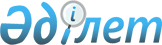 О структуре Вооруженных Сил Республики Казахстан
					
			Утративший силу
			
			
		
					Указ Президента Республики Казахстан от 6 июля 2000 года N 417. Утратил силу - Указом Президента РК от 9 января 2006 года N 1696 (U061696)(вводится в действие со дня подписания)



      В соответствии с Законом Республики Казахстан от 9 апреля 1993 года 
 Z931500_ 
 "Об обороне и Вооруженных Силах Республики Казахстан" и Военной доктриной Республики Казахстан, утвержденной Указом Президента Республики Казахстан от 10 февраля 2000 года N 334 
 U000334_ 
 , и в целях укрепления обороноспособности государства постановляю: 



      1-3 


(Пункты 1,2, и 3 утратили силу - Указом Президента РК от 7 мая 2003 г. 


 N 1085 


 ) 





      4. Признать утратившими силу: 



      1) Указ Президента Республики Казахстан от 17 ноября 1997 года N 3761 
 U973761_ 
 "О дальнейших мерах по реформированию Вооруженных Сил Республики Казахстан"; 



      2) пункт 3 приложения 2 Указа Президента Республики Казахстан от 10 декабря 1999 года N 282  
 U990282_ 
  "Вопросы Пограничной службы Комитета национальной безопасности Республики Казахстан".    



      5. Контроль за исполнением настоящего Указа возложить на Секретариат Совета Безопасности Республики Казахстан.



      6. Настоящий Указ вступает в силу со дня подписания.

      

Президент




Республики Казахстан  


					© 2012. РГП на ПХВ «Институт законодательства и правовой информации Республики Казахстан» Министерства юстиции Республики Казахстан
				